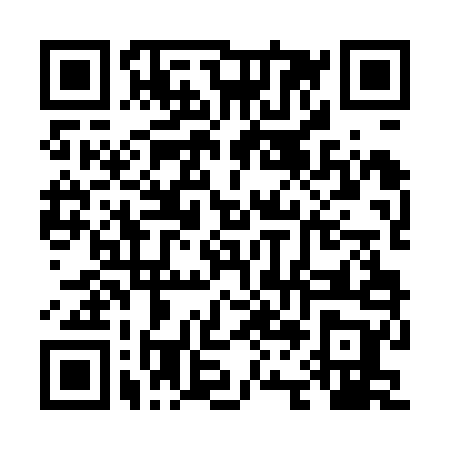 Ramadan times for Jastrzebie Dacbogi, PolandMon 11 Mar 2024 - Wed 10 Apr 2024High Latitude Method: Angle Based RulePrayer Calculation Method: Muslim World LeagueAsar Calculation Method: HanafiPrayer times provided by https://www.salahtimes.comDateDayFajrSuhurSunriseDhuhrAsrIftarMaghribIsha11Mon4:014:015:5411:413:335:295:297:1512Tue3:583:585:5111:413:345:315:317:1713Wed3:563:565:4911:403:365:335:337:1914Thu3:533:535:4711:403:375:345:347:2115Fri3:513:515:4411:403:395:365:367:2316Sat3:483:485:4211:393:405:385:387:2517Sun3:463:465:4011:393:425:405:407:2718Mon3:433:435:3711:393:435:415:417:2919Tue3:403:405:3511:393:445:435:437:3120Wed3:383:385:3311:383:465:455:457:3321Thu3:353:355:3111:383:475:475:477:3522Fri3:323:325:2811:383:485:485:487:3723Sat3:303:305:2611:373:505:505:507:3924Sun3:273:275:2411:373:515:525:527:4125Mon3:243:245:2111:373:525:535:537:4326Tue3:223:225:1911:363:545:555:557:4527Wed3:193:195:1711:363:555:575:577:4828Thu3:163:165:1411:363:565:595:597:5029Fri3:133:135:1211:363:586:006:007:5230Sat3:103:105:1011:353:596:026:027:5431Sun4:074:076:0712:355:007:047:048:561Mon4:054:056:0512:355:027:057:058:582Tue4:024:026:0312:345:037:077:079:013Wed3:593:596:0012:345:047:097:099:034Thu3:563:565:5812:345:057:117:119:055Fri3:533:535:5612:345:067:127:129:086Sat3:503:505:5412:335:087:147:149:107Sun3:473:475:5112:335:097:167:169:128Mon3:443:445:4912:335:107:177:179:159Tue3:413:415:4712:325:117:197:199:1710Wed3:383:385:4512:325:137:217:219:20